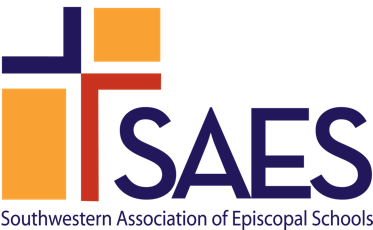 SELF-STUDY 1for Stand-Alone Preschools(v.1.6.19) Southwestern Association of Episcopal Schools1420 4th Ave.   Suite 29Canyon, TX  79015-3748Tel:  806-655-2400www.swaes.orgThe mission of the Southwestern Association of Episcopal Schools is to lead, to nurture, and to unify Episcopal schools in order to advance educational excellence within the faith community of the Episcopal Church.[NOTE:  In addition to the information in this document, please see the SAES Accreditation Handbook, found on the SAES website, www.swaes.org , under Document Library.]PREFACEAccreditation employs a process of evaluation that combines internal self-scrutiny with an external review by a team of peers.  Both the internal and external reviews bring helpful and accurate observations, comments, and suggestions for the purposes of validation and improvement.The Self-Study 1 reflects the Association’s interest in each school’s efforts to meet the Standards of the Association and to provide the highest quality school program.  The Self-Study 1 is predicated on institutional self-examination and peer review that together, provide an accurate picture of the school so it can continue to operate responsibly and effectively. This model of self-study offers a school a traditional approach to self-reflection and planning, whereby the school responds to standards-based questions, and in doing so demonstrates compliance and current practice.  The On-Site Visiting Team uses this self-reflection to answer the question, “Is the school doing what it says it’s doing?” INSTRUCTIONS FOR COMPLETING SELF-STUDY 1The self-study contains sections related to all SAES Standards in sections A-G: Mission, Episcopal Identity, School Climate & Culture, Governance, Organization & Administration, Teaching & Learning, Fiscal Responsibility, and Facilities & Safety.  Each lettered section begins with the Standards (in italics), followed by the School’s Response.  In the School’s Response, questions that are directly linked to the Standards and Criteria are to be answered by the school.  In recognition of the process of self-discovery often experienced by schools working on a self-study, the school is required in each section to highlight both the strengths and areas needing improvement for the school that are discovered during this response process.  The completion of an effective self-study traditionally takes six to twelve months depending on the size and complexity of the school. Once approved to begin the Self-Study by SAES, the Head of School shall develop a plan to achieve this project.  SAES strongly advises that the Head of School not be the sole or major author of the report. Rather, a Steering Committee, which is under the direction of the Head of School, should be formed that includes representatives from the school community. A member of the Steering Committee should be designated as the Chair (aka, Steering Committee or Self-Study Chair).   Depending upon the size and complexity of the school, the Steering Committee may oversee report section subcommittees or the Steering Committee may consist of the primary report authors.  Ultimately, administration, faculty, clergy, staff, trustees, parents, students, and alumni should all have a voice and a role in the Self-Study.The SAES website has links to all the materials and templates that will be needed to complete the Self-Study.  Look under the “Accreditation,” and “Accreditation Resources, ” tabs.  The Self-Study template (Word) may be downloaded so answers to School Response questions may be inserted into the report.  You also may create a GoogleDoc for this report and convert it to a PDF for the Visiting Team.Conduct constituent surveys prior to writing the report.  Samples may be found on the SAES website as noted above.  The school may convert these surveys to a distribution method of choice.  Self-Study 1 has the following sections. Each section of the Self-Study shall conclude with the names and titles of those members of the sub-committee that wrote that section, with the chair/point person for each section indicated.  Each section should also include a reflection by the section authors on what has been learned as part of their contribution to the section.  Sections should be organized in the order indicated below. Self-Study pages should be numbered. Cover Page for Self-Study	Table of Contents	SAES Annual Report Introduction-Head of School Letter I School Response to SAES Standards MissionEpiscopal Identity, School Climate & CultureGovernanceAdministration & OrganizationTeaching & LearningFiscal ResponsibilityFacilities & SafetyReflections and Conclusions – Steering Committee ReportSummary - Head of School Letter II Documents in Adherence to Standards Compliance Checklist (v.6.19) The Head of School should provide a narrative introduction, Head of School Letter I, that includes, but is not limited to, the following:A brief history of the schoolThe school’s current mission statement, noting when it was last updatedThe school’s Episcopal affiliationThe current location and physical description of the school The “state of the school” Prominent strengths of the school. Major changes that have occurred since the school hosted its last On-Site Visit Team.  Recent improvements for which the school should be commended.  Significant challenges that the school faces. A summary of results of constituent surveys.In the School Response to SAES Standards, for each section A-G, state the standard (in italics), including section (A-G) and number (e.g., A.1), and related questions followed by the school’s response.  Please be thorough but succinct.  Provide evidence as required in the Documents in Adherence to Standards.   If a question does not pertain to a school, include the question and indicate it is not applicable (N/A).   Reflections & Conclusions - Steering Committee Report: The collaboration necessary for a successful self-study focuses different groups within the school community on the inner workings of the school and the possibilities of school improvement.  Provide a narrative summary by the Steering Committee that describes the ways working on the Self-Study 1 has informed the school’s understanding of itself, and what has been learned informs the school’s future course of action.  This summary should includeStrengths of this school as they became evident during work on this report;Weaknesses or gaps that were noted as the work on this report progressed;Priorities for probable action noted as a result of creating this Self-Study 1.  Changes in data collection and utilization of data analysis planned in the future to assist with evaluating the school’s operations and program?Summary - Head of School Letter II: While the Head of School is an integral member of the steering committee for the Self-Study, the Head of School brings a vision and crucial interpretation of the school’s mission to the school community.  As such, the Head is asked to complete the following summary report. This report should include, but is not limited toMission congruenceThe school in the future: Major changes anticipated in the life of the school in the next five years and how these changes will these impact the future of the school.Documents in Adherence to Standards [DAS] is a list of documents made available to the Visiting Team at the time of the On-Site Visit. While SAES expects all documents that are listed at the end of the of the Self Study to be submitted, if a document is not available, the school is to indicate the status of that document. A set of printed documents must be organized in a “documents box” with one file folder per document clearly labeled by Self-Study section letter, item number, and document name. A document may appear in more than one section. The school may make a single copy, but please cross-reference the document.  Schools may choose to use GoogleDocs to assemble the documents and share the folder with the Visiting Team prior to and during the visit. Report Presentation: A PDF of the entire report should be created as one document file and emailed to Pat Blevins, pblevins@swaes.org, and jstark@swaes.org  no later than one month prior to the On-Site Visit.  A printed copy should available for the Visiting Team at the time of the On-Site Visit. Section dividers should be labeled and tabbed.  The entire report should be bound or organized in a 3-ring notebook.  Prior to visiting team members’ departure, annotated copies of the report will be destroyed.    SAES Self-Study 1 Template[A school beginning its self-study will be provided with a link to a GoogleSite where it will be able to find and submit relevant documents and templates. In a school’s self-study report, please delete instructions in red.]   COVER PAGE FOR SAES SELF-STUDY {Document must be completed and signed.]TABLE OF CONTENTS[List major sections of the report with page numbers.]SAES Annual Report for 20___ - 20___[Insert the school’s current year SAES Annual Report. For an insertable form of the Annual Report document, contact the SAES Office.]INTRODUCTION – HEAD OF SCHOOL LETTER I[Insert Head of School Letter 1 here.]SCHOOL RESPONSE to SAES STANDARDS[Insert School Response here.]A. MISSION A.1. The school has a clear statement of educational mission that is in congruence with the school’s Episcopal Identity. SCHOOL RESPONSE How does the mission define the school’s operational, planning, and decision-making practices?Give examples of how the mission of the school is congruent with principles of academic scholarship: permitting and encouraging freedom of inquiry, diversity of viewpoints, and independent/critical thinking? How does the mission reflect what the school values?  SCHOOL RESPONSE – OBSERVATIONS & CONCLUSIONSAs you reflect upon the school’s mission, what are the school’s greatest strengths in this area? What are the areas that need improvement? How does the school plan to address them?See Documents in Adherence to Standards [DAS] v.6.19 for the document list relating to this section. 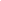 B. EPISCOPAL IDENTITY, SCHOOL CLIMATE AND CULTURE B.1.  The Episcopal Identity of the school shall be expressed within its mission and governance structure, school organization, and operations.  SCHOOL RESPONSEExplain the relationship between the school and the sponsoring parish/mission and diocese.How is the school’s Episcopal Identity reflected in the mission of the school? Describe that which captures the spirit of Episcopal education in the school’s program and culture.How has the school’s Episcopal Identity informed the work of the Board?What written policies are in place to clarify shared space issues and joint school-church financial obligations?In what ways does the Episcopal ethos of inclusion influence the admissions process?In what ways does the Episcopal ethos of inclusion influence the hiring and orientation of personnel?How does the Head of School act as the primary advocate for the school’s Episcopal Identity?B.2 Episcopal Identity shall be evident in the spiritual, intellectual, and socio-emotional development of all students.  SCHOOL RESPONSEHow does the school offer meaningful, age-appropriate worship experiences sensitive to the diversity of religious identity as represented by students and faculty? How does the school remain faithful to Episcopal liturgy, practices, and traditions?How is religious education incorporated into the instructional program?How does the school address students’ spiritual development? B.3 	The program shall reflect the Episcopal commitment to being a caring, inviting and welcoming community, which supports varied religious, cultural, and economic backgrounds and family structures in the school community. SCHOOL RESPONSEProvide an example of how the school is caring, welcoming, and inviting.How does the school support varied religious, cultural, and economic backgrounds and family structures in the school community.In what ways does the pastoral care that is provided for the school community reflect the school’s Episcopal Identity?B.4.	The school shall provide opportunities for student participation in meaningful programs of service to others with respect for the dignity of every human being.SCHOOL RESPONSEIn what ways does the school provide students with experiences to develop a social ethic that fosters mutual respect and concern for individual and community rights, equity, and justice?Describe any service projects or partnerships the school has developed to enhance students’ awareness of community and global responsibility.B.5.	The school shall interact with the community in which it resides, including the parish (if applicable) and the diocese in which it is located.SCHOOL RESPONSE What community resources, human and otherwise, does the school use? Give examples of how the school shares its resources with the greater community?In what ways do the Head of School and the Rector/Bishop’s Representative maintain an open and collaborative relationship in support of school operations?SCHOOL RESPONSE – OBSERVATIONS & CONCLUSIONSAs you reflect upon the school’s Episcopal Identity, school climate and culture, what are the school’s greatest strengths in this area? What are the areas that need improvement? How does the school plan to address them?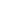 C.  GOVERNANCEC.1	There shall be provision in the school's by-laws for a board of trustees, which shall be elected or appointed according to clearly established guidelines that advance the school’s mission and vision.  The board’s membership, structure, policies, and practices shall support the school’s long-term viability and goals.SCHOOL RESPONSEExplain the school’s IRS 501(c)(3) non-profit status. (N.B.: A school must either maintain its own 501(c)(3) status or be a part of an institution that maintains that status.) Describe how the board determines the school’s financial priorities in order to provide safe and adequate physical facilities, sufficient staffing, and appropriate instructional resources.  C.2.	The by-laws shall indicate that the vestry/diocese has empowered the board to be the governing body of the school.  SCHOOL RESPONSEDescribe the extent to which the diocese or vestry or rector is involved in any decision-making or oversight of school operations.What evidence indicates that the board creates and approves the school’s budget, hires the head of school, and sets general operational policies for the school?   C.3.	 The size and composition of the board shall reflect the expertise and diversity needed to achieve the mission, vision, and strategic goals of the school.  SCHOOL RESPONSEWhat are the plans for the recruitment, orientation, and development of trustees? Explain the board’s annual process to assess, improve, and sustain its effectiveness through an evaluation of its work, corporately and individually.  C.4.	The board shall assume responsibility for mitigating risk to the school, be it strategic, operational, financial, or legal.  SCHOOL RESPONSEExplain the basic components of the school’s risk management planning protocols.Does the school have any litigation pending or threatened?  If so, please explain. C.5.	The school shall have policies that include but are not limited to whistleblowerconflict of interestgrievance/conflict resolution	confidentiality that all trustees sign annuallyanti-bullying/anti-hazing anti harassment that includes sexual misconduct/sexual assault the location and accessibility of essential records in the event of the permanent closure of the school records retention and destruction policy gift acceptance policy investment and spending (if endowment fund exists) and minutes of recent board meetings pertaining to the endowmentSCHOOL RESPONSEExplain the policy development process, including the decision-making process. C.6. The board shall employ the head of school as its sole employee, delegate the operational functions of the school to the head of school, and respect the boundaries that separate board governance and administrative management.SCHOOL RESPONSEGive examples of how the board nurtures and supports the head of school with a process of regular communication, opportunities for professional growth and development, and annual evaluation based on clearly established criteria and goals, including an understood procedure that is ethical, fair, and provides for due process.Explain the timeline for the renewal of the head of school’s contract and how it addresses issues of evaluation, compensation, renewal, non-renewal and termination.What plans are in place for leadership transition for the head of school? SCHOOL RESPONSE – OBSERVATIONS & CONCLUSIONSAs you reflect upon the school’s governance, what are the school’s greatest strengths in this area? What are the areas that need improvement? How does the school plan to address them?See Documents in Adherence to Standards [DAS] v.6.19 for the document list relating to this section. D.  ORGANIZATION AND ADMINISTRATIOND.1 	The school’s personnel policies and operations are in compliance with applicable local, county/parish, diocesan, state, and federal laws and regulations.SCHOOL RESPONSEAre all school policies and operations in compliance with codes, laws, or regulations?  If not, explain.D.2.	In keeping with its mission and culture, the school’s employment and admissions policies and practices reflect the Episcopal tradition of respect for the dignity of every human being. The school promotes an equitable, just, and inclusive community, and its policies and practices shall reflect accordingly.  Unlawful discrimination has no place in SAES schools. The school must adopt and publish a non-discrimination policy consistent with IRS guidelines.SCHOOL RESPONSEIs the school aware of any such discrimination?  If so, explain. How were the issues resolved and what steps were taken to ensure discrimination would not occur again?D.3.	The administration shall create written policies and procedures that outline roles, responsibilities, code of conduct, operational functions, financial management systems, admissions policies.  There shall be clear, written procedures for an annual review of school organization, curriculum, administration, instructional facilities, and the determination of short- and long-range needs. .  The school makes full, accurate and truthful disclosure of its mission, policies, expectations, programs, and practices.SCHOOL RESPONSEGive examples of how the school makes full disclosure of its mission, policies, expectations, programs, and practices.Detail the key facets of employee (1) professional and (2) behavioral expectations.Describe an incident in which written policies or procedures were helpful in resolving an issue to which a policy applied.  D.4.	The head of school shall employ all faculty, staff and support personnel, and shall be responsible for overseeing annual performance evaluations. There shall be sufficient administrative staff with the education and experience for their assigned duties to fulfill all essential management functions.SCHOOL RESPONSEHow is each employee informed of his/her compensation, terms of employment and primary responsibilities?   Describe the employee recruitment and hiring process.What is the school’s plan for encouraging/developing inclusivity/diversity among faculty and staff?What are the challenges related to employee performance evaluation and retention?  What changes, if any, are planned to improve these processes?By what processes have the various administrative staff been assigned to their roles and responsibilities?D.5	The administration shall create protocols for addressing extended school closures caused by natural disasters, major facility emergencies, or other exceptional interruptions of instruction.  The policies shall address attendance, alternative or resumption of instruction, obligations to employees and communications with constituents. SCHOOL RESPONSEWhat are the school’s protocols to address extended school closures?D.6.	The school shall have a policy for the retention and destruction of personnel, student, graduate, financial (including fundraising) and medical records, as well as policies on securing these records against loss, identity theft, or fire/water damage, with access limited to authorized individuals.  These records shall comply with applicable local, county/parish, state, and federal guidelines and codes, and be backed up both on-site and off-site.  SCHOOL RESPONSE Where and how are the following records stored? Who has access to these records?StudentPersonnelGraduateFinancial HealthLearning differences test results	D.7.	 Admission policies and procedures shall be clearly defined, transparent, and consistent with the stated mission of the school.  These policies and procedures shall reflect the school’s efforts to enroll students most likely to benefit from its program. If the school, either day, homestay, or boarding, enrolls international, non-immigrant students, the school shall be a SEVIS (Student Exchange and Visitor Immigration Service, a branch of the Department of Homeland Security) certified school.SCHOOL RESPONSEList the tuition schedule and fees for the last three years.  Explain how payments are to be made and any unconditional obligations and policies regarding tuition refunds, if applicable. When was the enrollment contract last reviewed by legal counsel? Describe policies related to tuition assistance, tuition and fees, and other enrollment obligations. List (anonymously) tuition assistance awards for the last three years. Indicate the total as % of budget or as % of gross tuition revenue) for each year.  Who determines those awards? How do enrollment management practices (recruitment, admission, enrollment, retention) for all students inform admissions decisions?Outline the admission process from initial inquiry to enrollment.  Indicate who interacts with students and parents throughout the process and how admission decisions are made. Who constitutes the admissions committee?How does the school ensure that applicant students are screened so that they are mission-appropriate enrollees?D.8.	The school has clearly defined internal and external development goals, which are reported to the board of trustees and school community.SCHOOL RESPONSEWhat are the guiding principles of the school’s development and marketing practices? How do these principles support the school’s mission and vision?What are the school’s major fundraising events/activities and goals? What is the fundraising history for the past five years, together with participation rates by parents, trustees, and faculty?Is the school currently conducting a capital campaign?  Recently completed one?  Close to beginning one?  Explain the outcome and/or goals.How actively is the board involved in supporting development and marketing initiatives? Elaborate.D.9.   The parents’ organization shall be open to all parents and shall work with the school administration to assure that parent activities are in keeping with the overall mission and program.  SCHOOL RESPONSEWhat is the organizational structure of the parents’ organization?Where are funds generated by parent association activities held and who is responsible for the distribution of these funds? Detail parents’ organization goals and events, human and financial resources needed, and funds generated, if applicable.SCHOOL RESPONSE – OBSERVATIONS & CONCLUSIONSAs you reflect upon the school’s organization and administration, what are the school’s greatest strengths in this area? What are the areas that need improvement? How does the school plan to address them?See Documents in Adherence to Standards [DAS] v.6.19 for the document list relating to this section. E. TEACHING & LEARNING[Please delete any sections of Teaching & Learning that are not applicable because the school does not have the program.]E.1.  The instructional program and its structure shall be developed from the school's stated mission, purposes, and objectives that reflect the educational goals and operational procedures of the school.	SCHOOL RESPONSEProvide a few examples of how the program facilitates the growth of awareness, exploration, and inquiry, and includes the teaching of critical reasoning and independent thinking.What is the process by which the school develops a spiraling and sequential, well-articulated written curriculum that defines essential objectives of the instructional program for all grade levels and courses of study?  What process is used for determining the relevancy of that curriculum?How is it determined that the daily schedule provides adequate instructional and other learning time balanced against non-academic and transitional activities and needs?What are the policies of attendance and assessment? What systems are in place to assist new students to integrate successfully into the school’s instructional program? What is the process for diagnostic testing for learning differences by trained professionals, and use of assessment results for placement or diagnostic purposes? Are these reports kept in a secure location, regarded as confidential documents, and accessed only by designated personnel on a need-to-know basis? What are the policies that describe the extent to which the school will offer academic support for different learning styles, needs, and interests? What library, media, and technology resources are provided for students and faculty, and what are the time allotments for their use?What experiences are part of the instructional program that enhance students’ understanding of our multicultural and diverse society?What instructional elements address sustainability efforts and evidence of a school culture that models environmental stewardship?How does the school determine the relevance of program enhancements (e.g., field trips, guest lecturers, etc.) and ensure that these are compatible with the school’s purpose or mission?In what ways is fitness and wellness integrated into the overall program? How are developmentally appropriate behavioral expectations and corrective actions communicated and to whom? What are the consequences for misbehavior at on-campus and off-campus school sponsored activities as well as policies for addressing serious misconduct?E.2.  The school program shall be in compliance with the laws of the state in which the school is located.  SCHOOL RESPONSEWhat is the length of the school day? How many instructional days are scheduled per school year? How many staff professional days are scheduled during the school year? What protocols are in place to ensure the program meets or exceeds state regulations and licensing regulations, as applicable?How does the school ensure that textbooks and instructional materials are current, accurate, and of high quality?What is the placement process for students completing the school’s terminal grade?What steps has the school implemented to ensure that sufficient resources (human and financial) are available to support the current and future needs of the program?E.3.	In all aspects of student life (including early childhood, summer, residential, homestay, extended care, etc.) consideration for the age-appropriate intellectual, social, physical, aesthetic, emotional, ethical, and spiritual development of students is systematically addressed.SCHOOL RESPONSEHow does the school provide for attention to the social-emotional needs of the students at each grade level?How does the school provide effective means and appropriate channels for communicating with parents about all aspects of school life and child/adolescent development? Describe activities, events, or traditions that contribute to encourage student cohesiveness.What measures are in place to facilitate seamless transitions from preschool to elementary school?In what ways does the early childhood program include activities balanced between child- and teacher-directed, active/quiet, large group/small group, indoor/outdoor learning activities, and rest-time or naps where required, recognizing the individual, developmental, and spiritual needs of very young children?Give examples of how the early childhood program is based on an integrated curriculum that identifies a reasonable balance of core and co-curricular/enrichment subject areas.  How are best practices regarding active participation by the children incorporated into the early development program?  Explain the school’s rationale for determining class size and teacher-student ratios. At a minimum, schools are expected to adhere to state licensing requirements.  Is the school in compliance with state licensing requirements for class size and teacher-student ratios?  If not, explain. E.3.SP	Summer Programs	SP.1  The program structure shall provide organizational basics essential to the successful operation of the school.The daily schedule shall provide adequate blocks of instructional and learning time, and instructors shall have adequate planning and preparation time.Instructional materials and equipment shall be current and of high quality.Class/activity student-instructor ratios shall be in compliance with sound educational practice and state licensing requirements where applicable.SCHOOL RESPONSE Explain how the summer program calendar is constructed, by whom, and when each year.List the title and position description for the person or persons responsible for overall supervision of summer programs.  Describe the hiring, training, and supervision processes for summer program personnel, including volunteers. How does the school ensure that background checks have been made on all employees and volunteers, and that all people working in a summer program have participated in Safeguarding or comparable training? Describe both indoor and outdoor areas utilized in the summer program.  How many classes/groups use an area at the same time, and how is play/activity supervised?SP.2 Program content, student placement, and instructional variations shall be considered in the design of programs for different ages.Summer programs shall meet or exceed local and state regulations and licensing requirements, as applicable.Summer programs shall be compatible with school's stated mission, purposes, and objectives.SCHOOL RESPONSE List the full age range of students involved in the school’s summer program, including class size and staffing ratios for each age group.  Include policies and practices that are in place to govern adult interaction with children, including discipline of students enrolled in summer programs.Provide a list of all summer programs, including title, description, dates and hours of operation. Indicate whether each program is offered by the school directly or by a third party contractor.If the summer program is provided by a third-party contractor, explain how the school maintains oversight regarding program content and implementation.  Explain how the school’s Acceptable Use Policy applies to technology use in the summer program. SP.3 The school has practices in place that ensure the physical and emotional safety and well-being of children. The school  shall maintain facilities that meet applicable health, fire, emergency, safety and sanitary codes of the diocese, city, county and state in which the school is located.There shall be safe play/activity space for children. Outside play/activity areas and equipment shall be inspected regularly to ensure safety. Play/activity areas shall be supervised with a safe ratio of adults to children.The facility shall receive daily cleaning and maintenance for the health and well-being of the school community.  There shall be adequate janitorial support and maintenance for repairs done in a timely manner.  The school shall assess the security of the facility and develop policies  that address campus access, visitors, supervision, and student movement around campus.The school shall have crisis/emergency management plans in place in the event of a serious injury, natural catastrophe, criminal activity, threats, or other significant emergency.The school shall have policies and procedures in place concerning the release of children to the correct, legally-designated adults.The school shall provide health facilities and support staff adequate for the school's needs.  The school shall also have medication storage and dispensing policies.Food services, if applicable, shall be licensed and provide nutritionally adequate choices.  Policies for the staff handling, preparing, or distributing food shall reflect healthy practices.School vehicles, if applicable, shall comply with federal and state laws regulating licensing, registration, insurance, inspections, and capacity. Student supervision is a priority in all settings including carpool, transition and break periods.SCHOOL RESPONSEDescribe emergency plans to address an exceptional or unexpected interruption of the summer program, including communications with staff, parents, and media, if necessary.  Is each summer program instructor, staff, third-party, and volunteer aware of the Crisis Response/Management Plan?Explain the school’s procedures for dealing with injured or ill students or staff, including dispensing of medication, first aid, and parent notification. Describe the enforcement of staff and student health screening and immunization requirements. Describe the collection of these medical records and how they are accessed.  What is the procedure for dealing with a medical or other safety emergency and where is it written?.  Are summer program personnel required to have up-to-date training in CPR and first aid? Is a health care professional on duty during summer program hours?Describe the procedures for inspecting the playground and for maintaining a clean and safe area.  Whose supervises this? What policies are in place to ensure the safety of the children indoors and outdoors while on the school campus?  What are the schools guidelines for extreme weather, lightening, or excessive heat?If a swimming pool is used for the summer program, what procedures and policies are employed to ensure safety?How is the safety of children ensured while on field trips? What policies and practices apply to field trip safety?What regulations are in place to control access to the school and ensure supervision of students as they move about during the day?  In the event of an emergency or parent need, how are children located? How are summer program instructors and volunteers identifiable? Are guests required to register? How are they identified?  What procedures are in place to protect the emotional well-being of children enrolled in the summer program? Is there a counselor available during the summer program hours of operation? Describe the procedures and school policies for student arrival and dismissal, including late arrivals and early departures. Where are these published and how are these enforced?  What policies are in place to assure that students are released to legally-designated adults?   Are all summer program personnel made aware of how child custody issues should be handled?Describe the food service, if any, for the summer program and how it is monitored. Who oversees maintenance, licensing, and use of vehicles used for summer programs, including compliance with state and federal laws?  What policies govern who is authorized to transport summer program students, and what qualifications drivers must have? If volunteers drive summer program enrollees, how is the currency of drivers’ licenses ensured?  Do volunteers drive school-supplied vehicles? If they drive personal vehicles, how is car insurance  and vehicle safety monitored? Are volunteer drivers covered under the school’s vehicle policy?Does the school’s insurance cover summer programs, including school employees, volunteers, and third-party providers?  Are field trips and other off-campus activities included in the coverage? If the school uses volunteers for its summer program, are they covered by the school’s liability insurance? Describe the school’s process for review of all safety requirements.  SP.4  The school shall maintain, or have available for its use, physical facilities and plant adequate to support the needs of the program. Classrooms/activity areas provide appropriate space and environment to accommodate program objectives.There is adequate storage for instructional materials and outdoor equipment.Instructional materials, such as chemicals used in science or art, and housekeeping/maintenance, are stored and used according to safety guidelines.SCHOOL RESPONSE Are current facilities adequate for summer programs?   If not, explain accommodations being made to provide the program. Is adequate and safe storage of equipment and supplies available?  How are instructional materials, such as chemicals/cleaning materials used in science, art, or housekeeping/maintenance stored? Describe the schedule for cleaning the school during the summer.  Who oversees this work? Who is responsible for safety inspections during the summer?  Outline the inspection schedule of relevant equipment? SP.5  The school shall employ sound financial planning and management policies and procedures, including a formal budget-making process, along with appropriate oversight of summer programs. The school shall employ sound accounting methods and practices as prescribed by GAAP, Generally Accepted Accounting Practices.  All funds generated by any school activity or organization shall be recorded in the school's books of accounts and shall be under the direct control of the school.The school shall have a Review/Financial Audit annually that includes summer programs.  This must be done by a certified, independent CPA.The school shall seek to minimize the risk of injury to its students, staff and faculty, and shall seek to minimize the risk of financial loss to the school by having a risk management program in place that includes purchasing adequate insurance coverage.All funds generated through summer program revenue, donations, grants, stocks, gifts, or gifts in kind shall be managed according to current regulations, laws, or IRS requirements related to such gifts.The school shall have policies in place for its budgeting process, including the development of a contingency fund, issues of conflict of interest, delinquent accounts collection, tuition remission, financial aid, all fundraising efforts and spending policies.  SCHOOL RESPONSEWho is responsible for constructing and monitoring the budget for summer programs?  How is summer program income and expense accounted for in the school’s chart of accounts? Describe the process and personnel responsible for summer program financial management, including receivables, payables, purchase of supplies, and requests for reimbursement.Explain how and by whom the distinction between exempt and non-exempt employees is made. How does the school ensure compliance with the Fair Labor Standards Act?Describe how compensation is determined.E.3.OSP    Other School-Related Programs (e.g., extended day)SCHOOL RESPONSEDescribe each additional program offered at the school and how it supports the mission of the school.What are the qualifications of and requirements made of the adults who oversee these programs?E.4 The school provides evidence that it is engaged in ongoing review, evaluation, and development of its educational program, using data to assess, report, and monitor individual and collective student progress; and shows evidence of using the assembled data to make program adjustments and sustainable decisions. SCHOOL RESPONSEWhat systems are in place to benchmark student learning as a reflection of the school’s mission?How is individual student learning systematically evaluated, including the administration of annual standardized tests? How is it reported and communicated to parents?What adjustments to curriculum and instruction have been made or are anticipated that are based on annual review and analysis of assembled data derived from evaluation instruments and measures of student learning?How is data on individual student progress beyond the school’s terminal year tracked and used for decision-making about the school’s program?  E.5 The school demonstrates that its program, practices, and institutional culture are informed by relevant research regarding how students learn and the knowledge and capacities they will need in the future.  SCHOOL RESPONSEDescribe and give examples of how the school shapes its programs, practices, and institutional culture to help students’ cultivate developmentally appropriate skills in the following areas:What evidence is there that the school fosters integrity, honesty, fairness, and respect as necessary components of ethical decision-making?  E.6 All administrators, faculty and staff shall be qualified for their positions and responsibilities by education and experience, and shall engage in ongoing professional development. Teachers of children up to and including age 3 shall hold no less than a Child Development Certificate (CDC or CDA) or an Associate’s Degree (AAS) reflecting specialization in child development.  Teachers of children age 4 and older shall have no less than a baccalaureate degree (BA/BS/BFA, etc.) in an appropriate field. Assistants and extended care staff are not required to hold college degrees but should have other child-care related experiences.SCHOOL RESPONSEDo all administrators and faculty have appropriate educational degrees/certification?  What is the plan for each teacher/administrator who has not yet reached the prescribed level of education?Describe the professional development plan that is reflective of the goals of the academic program, in general, and the curriculum, specifically.  Explain how topics are determined, how requests are prioritized, and how funding is approved.  What are the guidelines for appropriate use of social media, email, and other technologies, and where are those guidelines published?E.7 The school’s personnel policies and operations are in compliance with applicable local, county/parish, diocesan, state, and federal laws and regulations. SCHOOL RESPONSEWhat is the process for ensuring that the school is in compliance?  If not in compliance, explain.E.8 The faculty is provided with adequate time, materials/resources, including technology, to develop and implement the curriculum. SCHOOL RESPONSEHow are challenges with the schedule and/or materials/resources addressed? Explain the circumstances and steps planned, if any, to resolve the issues. SCHOOL RESPONSE – OBSERVATIONS & CONCLUSIONSAs you reflect upon the school’s teaching and learning, what are the school’s greatest strengths in this area?What are the areas that need improvement? How does the school plan to address them?See Documents in Adherence to Standards [DAS] v.6.19 for the document list relating to this section. F. FISCAL RESPONSIBILITYF.1. 	The school shall employ sound financial planning and management policies and procedures with appropriate board of trustees’ oversight.  The school should develop a long-range (multi-year) financial plan based on data-driven projections that clearly support the mission and the strategic objectives of the school.SCHOOL RESPONSEHave there been recent changes or are changes anticipated in the school’s financial planning and management? If so, explain. In developing the school’s long-range (multi-year) financial plan, what potential opportunities and obstacles were considered? How must the school balance its competing needs, yet set as a priority salaries and benefits? Explain the process for providing accurate and timely financial reporting to the board of trustees on a scheduled basis.How and by whom are funding priorities determined?  Detail any upcoming capital projects and how they will be funded. Are they budgeted and fully supported by adequate cash and personnel, pledges receivable and/or loan agreements prior to commencement?What plans does the school have for generating non-tuition income?Describe the process for financial records storage and back-up. How are financial records secured against loss, identity theft and fire/water damage?  Who has access to these records? Is there provision for both on-site and off-site data/records back-up?F.2.	All revenues generated by the school or in the name of the school, including related associations and other groups using the school’s name, are owned or governed by the school, and are included in the accounting and financial reports of the school. SCHOOL RESPONSEWhat policies and practices assure that all revenues generated by the school or in the name of the school are included in the school’s charts of accounts and financial reports?List all groups that raise money for the school and describe how the funds are managed.How are decisions made regarding the use of these revenues?F.3. The school’s Board of Trustees will engage on an annual basis an independent certified public accounting firm to perform an audit with an accompanying management letter. Once the school has had an audit, a school may exercise the option of alternating audits and reviews, provided there are no more that two reviews between audits.  However, a school with total budgetary revenues of $500,000 or less may exercise the option of an annual review produced by an independent certified public accounting firm.  (Beginning 2020-2021) F.3. Every year, the school’s Board of Trustees will engage an independent certified public accounting firm to perform an audit with an accompanying management letter.  A school with annual revenue of less than $1,000,000 may alternate annually between an audit and a review.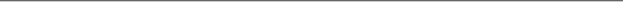 SCHOOL RESPONSEDescribe the school’s audit/review schedule.F.4.	Revenues and expenses of the school must support the school's mission and be in compliance with Generally Accepted Accounting Principles (GAAP) and managed according to state and federal regulations governing such transactions.  In addition, the school must have written policies that place appropriate controls over standard business practices, including but not limited to gift acceptance, endowment and investment management, purchasing and personnel policies.SCHOOL RESPONSEOutline the accounting practices of the school. Indicate when the financial policies of the board were recently reviewed and updated. F.5.	Reasonable and realistic financial plans must be in place to maintain adequately school facilities and program and to meet the current and future obligations of operational budgets and debt.SCHOOL RESPONSEExplain the school’s current debt, if any, and plans to retire it.If the school’s annual budget shows a deficit, explain how the shortfall affects the school and its program. How are funding needs prioritized? What plans does the school have to ensure future financial stability?What percent of the annual budget is derived from non-tuition and fees in the last three years? If the school has an endowment or other designated funds, what controls are in place to manage these, and how do they benefit the school?Explain the budget creation timeline and who participates in the process.  What is the policy for determining contributions to a contingency (emergency) fund? F.6.	The school shall have a risk management plan, supported by appropriate levels of insurance, to safeguard against human, physical, and financial losses.  SCHOOL RESPONSEDescribe the risk management, including treatment of any type of liability.  Detail all insurance coverage carried by the school.  When was coverage last reviewed?  If coverage was found to be outdated or below current needs, what plans were made to correct that situation?What are the sources of information and advice used to arrive at decisions regarding insurance coverage? Who reviews the adequacy of coverage?SCHOOL RESPONSE – OBSERVATIONS & CONCLUSIONSAs you reflect upon the school’s fiscal responsibility, what are the school’s greatest strengths in this area? What are the areas that need improvement? How does the school plan to address them?See Documents in Adherence to Standards [DAS] v.6.19 for the document list relating to this section. G.	FACILITIES AND SAFETY G.1.	 The school shall maintain facilities and campus in a manner that complies with applicable municipality, county/parish, state, and federal health and safety codes and regulations.SCHOOL RESPONSEWhat is the process used for storing and securing chemicals and caustic/poisonous materials used in science, art, and housekeeping/maintenance? Who oversees this? What resources are used to stay current with safety guidelines and best practices?Describe the food services program and licensing.  What measures are taken to provide nutritionally adequate choices, and for the safe handling, preparation, and distribution of food?Are school vehicles in compliance with federal and state laws regulating safety, licensing, registration, insurance, inspections, and capacity? If not, explain.  Who oversees this?Who oversees safety protocols within the school? How are inspection records maintained?G.2.  The school shall maintain, or have available for its use, physical facilities and campus adequate to support the needs of the program.  SCHOOL RESPONSEHow are outside areas, including playgrounds and athletic fields, regularly inspected, secured, and supervised with a safe ratio of attentive adults to children? Is a Plant Replacement, Renewal and Special Maintenance (PPRRSM) account (or similar) in place? Explain.Are current facilities adequate for the school’s needs? Is there adequate storage for instructional materials, outdoor equipment, and maintenance supplies and equipment? If not, explain. How are facilities cleaned and maintained in a timely manner for the health and well-being of the school community?G.3.	The school shall maintain appropriate policies and implement relevant programs and training to assure the physical and emotional safety and well-being of its students, employees, and general school community. SCHOOL RESPONSEHow have the school’s anti-bullying, anti-hazing, anti-harassment policies provided a physically and emotionally safe environment for students and employees?  Explain how these policies address sexual misconduct and sexual assault.  Delineate the process by which employees are certified and recertified in Safeguarding and similar programs, in accordance with diocesan requirements (if applicable). Explain how the school instructs employees on the policies of the school related to code of conduct such as sexual misconduct/assault, child abuse, safety and security, health and injury management, and the supervision of students. What policies and practices are in place that address campus and visitor access and security supervision. How does the school supervise students when on campus but outside of class?  How does the school ensure security of the campus from intrusion?  What challenges does the school face?How is the crisis response plan designed and updated to use in the event of a serious injury, natural catastrophe, criminal activity, bomb threat, fire, campus evacuation, intruder on campus, terrorism, or other significant emergencies. Explain the school’s procedures for dealing with an injured or ill student or staff member, including those with contagious illnesses.  How often are safety drills (fire, lock down, shelter in place, intruder on campus, evacuation, severe weather, etc.) practiced and recorded? Has the school community achieved a level of confidence with these plans, and how often have they been shared with parents? Describe the procedures and policies for student arrival and dismissal, including late arrivals and early departures. What is the school’s protocol concerning the release of children to legally-designated adults? How are child custody matters handled and what challenges face the school in dealing with these?Explain the school’s procedures for the storage and dispensing of medicine, first aid/CPR/AED, parent/emergency contact notification, and the recordkeeping and enforcement of immunizations. How are records health/medical records kept?What are the school’s policies regarding food and environmental allergies and sensitivities?Where are campus maps stored? Where are blueprints for school buildings stored? How are these maps and blueprints accessed in the event of an emergency? G.4	If the school provides programs that operate outside of the instructional day or instructional year, either on-campus or off-campus, they shall comply with local, county/parish, state, and federal codes, licensing, and inspections, and have in place adequate insurance coverages and safety protocols.SCHOOL RESPONSEWhat measures does the school take to ensure the safety of its school population and facilities when the school hosts third party groups? How does the school ensure that student safety and supervision is a priority in both indoor and outdoor settings, including classrooms, play areas, carpool, transition, and break periods? Explain the policies in place that address campus access, transportation, visitors, supervision, student movement around campus, and student release to legally-designated adults.   Does the school ensure that instructor-to-student ratios are in keeping with SAES standards? If not, explain?Is the school aware of the added risk taken on by the school for travel programs, outdoor education programs, and the like?  What steps has the school taken to manage this risk? How does the school ensure that student safety and supervision is a priority in both indoor and outdoor settings for programs activities off-campus, such as travel programs and outdoor education programs? How does the school ensure the safety and well-being of students and staff while traveling internationally, including being hosted in private homes?What is the process for training program instructors and supervisors (school employee and third party providers) regarding the school’s crisis response plan? What is the process for training program instructors and supervisors in Safeguarding or comparable programs, in accordance with diocesan requirements (if applicable)?G.5.  	In the event of a crisis, the school shall have procedures in place to implement the requirements of any local, county/parish, state, or national mandate.  SCHOOL RESPONSEHas the school dealt with a crisis with mandates from local, county/parish, state, or federal authorities?  Explain.  How did this experience inform the school of safety/security challenges?  What steps have been taken to deal with such crises in the future? SCHOOL RESPONSE – OBSERVATIONS & CONCLUSIONSAs you reflect upon the school’s facilities and safety, what are the school’s greatest strengths in this area?What are the areas that need improvement? How does the school plan to address them?	See Documents in Adherence to Standards [DAS] v.6.19 for the document list relating to this section. [NOTE ABOUT SUMMER PROGRAMS: Because the SAES On-Site Visiting Team is unable to observe some programs in operation outside the school year (such as summer programs) or, in some cases, the school day (such as weekend programs), or in other cases, off-campus (such as travel and outdoor education programs) the Team is unable to review and comment on those programs.  However, where possible, the report of the Team will include the effect of such programs on school operations such as finance, safety, facilities, and community outreach. The Visiting Team will make a recommendation to the Standards Committee. if a summer program visit is required.]REFLECTIONS AND CONCLUSIONS – STEERING COMMITTEE REPORT[Insert Steering Committee Report here.]SUMMARY - HEAD OF SCHOOL LETTER II[Insert Head of School Letter II here.]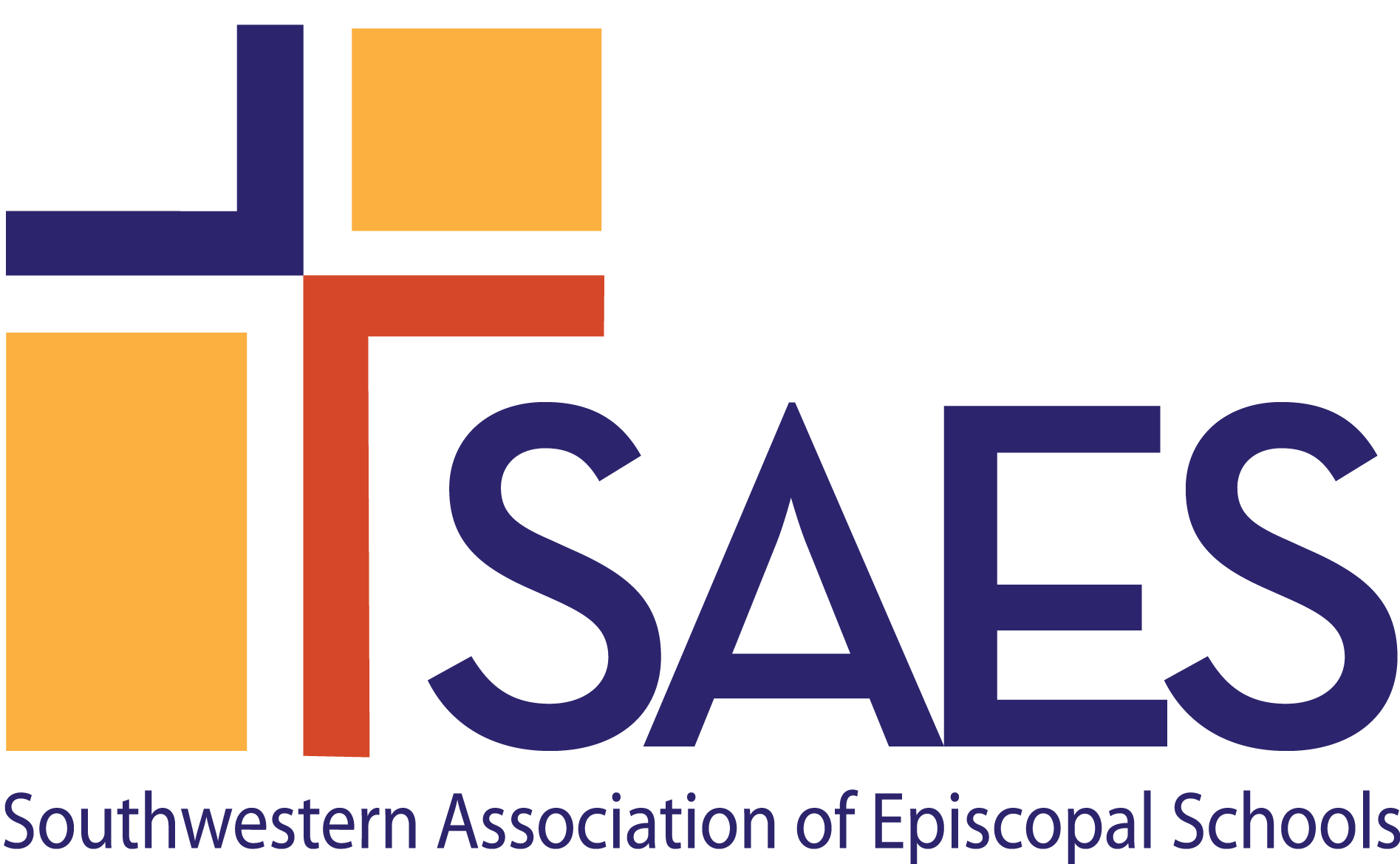 DOCUMENTS IN ADHERENCE TO STANDARDS (v.6.19) for Stand-Alone PreschoolsDocuments Compliance Checklist[Indicate the status of each document. Some documents are listed in more than one section.  This is because they are relevant in more than one place. When assembling these documents for a self-study, please feel free to submit only one copy and cross-reference repeated documents.]Southwestern Association of Episcopal Schools1420 4th Ave.   Suite 29Canyon, TX  79015-3748Tel:  806-655-2400	www.swaes.org#Name of DocumentDocument is:✔- CompleteINC - incompleteX - MissingNA - not applicableIf document is missing or incomplete, please provide an explanationA. Mission 1The published mission of the School2School philosophy/core valuesB.  Episcopal Identity, School Climate & Culture1Chapel service schedule and order of service with age group(s)/school division(s) indicated2Evidence of statements of Episcopal Identity in school publications3Diocesan canons that pertain to the school4Religion education curriculum.5Evidence that the school has a process for conducting initial background and for re-checking as required by state licensing (if applicable) and diocesan requirements. Checks have been made on all employees and regular volunteers, including third party providers and others working in programs that operate outside of the school day/year (such as before and after school care, weekend and summer programs. Include evidence that anyone working with students on a regular basis, within or outside the school day/year, has been certified/re-certified in Safeguarding. [also in Facilities & Safety, G16, and Teaching & Learning, E17, sections]  6School/church shared use agreement (if applicable), together with description of how costs are allocated between church and school. [also in Fiscal Responsibility section,  F12] 7If the school is separately incorporated, evidence of 501(c)(3) status.   If the school is not separately incorporated, provide evidence that the school is by charter affiliated with a legally constituted not-for-profit church. [Also in Governance section, C1.]8By-laws [also in Governance section, C1]C.  Governance1Evidence of the school’s charter, constitution, bylaws, articles of incorporation/Certificate of Formation (if applicable), non-profit status [IRS 501(c)(3)] (if the school is NOT separately incorporated, show evidence that the school is, by charter, affiliated with a legally constituted not-for-profit church) [Also in Episcopal Identity section, B8 & B9]2Board finance committee minutes for the last school year.3School policieswhistleblowerconflict of interestgrievance/conflict resolution	confidentiality that all trustees sign annuallyanti-bullying/anti-hazing anti harassment that includes sexual misconduct/sexual assault the location and accessibility of essential records in the event of the permanent closure of the school records retention and destruction policy gift acceptance policy investment and spending (if endowment fund exists) and minutes of recent board meetings pertaining to the endowment4Evidence of ongoing strategic planning [also in Fiscal Responsibility section, F.9] 5Board minutes indicating that the audited or reviewed financial statements have been presented to, and approved by, the Board.6Board self-evaluation instrument, both corporate and individual7Instrument used for the Board’s head of school evaluation8Board minutes or bylaws or written policy demonstrating that compensation of the head of school is set by the Board, and minutes that note annual compliance with IRS Code 4958 concerning avoidance of Intermediate Sanctions using “Rebuttable Presumption Checklist” (this does not apply to persons compensated $85,000 or less)9Head of school’s contract with remuneration included. Place in sealed envelope with signature across the seal to be made available only to the Team Leader of the Visiting Team.10Board of Trustees Survey with summary of results (see Self-Study Appendix G) D. Organization & Administration1Published statement regarding the school’s non-discrimination policy and demonstration of compliance with IRS Revenue Procedure 75-502Sample employment contract or letter of agreement for professional staff 3Sample student application and admission/marketing publications4Tuition assistance application5Sample enrollment contract 6Student enrollment history by grade or level; and an accounting of total enrollment for the past 5 years, showing enrollment figures for students of color—Enrollment Profile  (Appendix D) 7Job description and qualifications required for each employee position at the school8Related documents for performance evaluation processes for administrators and staff9Student-parent handbook10Employee handbook [also in Teaching and Learning, E25, and Facilities & Safety, G17, sections]11Extended school closure protocols12Previous accreditation team On-Site Visit Team Report and most recent interim reports, if seeking re-accreditation13Recent capital campaign and/or major fundraising initiative communications14Parent organization by-laws15Parent Survey with summary of results (Appendix A)E.  Teaching & Learning1Curriculum scope and sequence and mapping2Program materials prepared for parent and public information3Discipline policies/student code of conduct 4Evidence of parent communication regarding student progress and performance (e.g., progress reports, report cards).5Technology Acceptable Use Policy for students (if applicable), school employees, and volunteers using school technology6Promotional materials and other information regarding summer programs that is sent to parents.  Include copies of enrollment contracts or registration forms required for participation.7Faculty/Staff Information Forms for each faculty and staff person (see Appendix F)8Faculty/Staff Profile (see Appendix E) 9Employee Handbook [also in Organization & Administration, D11, and Facilities & Safety, G17, sections]10Faculty/Staff Survey with summary of results (see Appendix B) 11Alumna/ae Survey with summary of results (Appencies C1 and C2) (if applicable)12Evidence that background checks have been made on all people working in summer programs, salaried, contractors and volunteers, and that they have participated in Safeguarding.13Contracts used with all summer program personnel, whether school employees, volunteers, or third-party providers, if applicable.   14Policies for summer program personnel regarding sexual harassment, substance abuse, attendance, and discipline of students. F.  Fiscal Responsibility1For the most recently completed fiscal year, audited financial statement with management letter or financial review. [See Fiscal Responsibility Standard F3 for requirement.] 2Verification and summary schedule of the school’s insurance coverages: fire and theft, auto loss or damage from owned or non-owned vehicle, general liability/accident or injury, umbrella excess liability, property and casualty, scheduled property, errors or omissions or professional liability, directors/ liability, workers’ compensation, other (such as student supplemental medical coverage, flood, business interruption, special events coverage)3Current budget, actuals year-to-date4Present salary scale, mean and median salaries, and average percent increase of salaries for each of the last five years5Description of employee benefit plan(s)6If the school has bank or mortgage debt, or has issued bonds, a list of the lender covenants and the school’s evidence of compliance with covenants.7Most recent Federal 990 tax return, if applicable8Statement that no separate bank accounts are open by affiliated organizations (parent association, booster club, etc.) unless the school’s business officer has signatory responsibility. 9Multi-year strategic financial plan [also in Governance section, C4]10Financial records retention and destruction policy [also in Governance section, C3]11Previous and upcoming summer program budget12School/church shared use agreement (if applicable), together with description of how costs are allocated between church and school [also in Episcopal Identity, School Climate & Culture section, B7]13Loan agreement documentation, if loans are outstanding (if applicable)14Last five years tuition and fee schedules 15Policies for funds management, collection, recording, and reporting16Profit/loss statement of previous year summer program (if applicable), and projected budget for the upcoming summer.G.  Facilities & Safety1Current safety inspection licenses and certificates2Evidence of satisfactory response to lead paint and asbestos hazards, if applicable3Evidence of satisfactory response to radon, water quality, and other inspections, if applicable4Daycare and program licenses, if applicable5Occupancy permits for buildings constructed since last on-site visit6Insurance policies for regular school year and summer programs, including hold harmless agreements with third party providers7Risk management plan, including relevant policies and practices used to mitigate risk to human, physical, and financial assets8Evidence that school meets all applicable fire, safety, and health requirements for the local municipality/state/county/parish in which it is located.  9Master site plan, if applicable10Plans, if any, to address major plant replacement, renovations, additions, together with Provisions for Plant Replacement Renewal and Special Maintenance (PPRRSM) account figure11Crisis/emergency response plan 12Log of school safety drills, including but not limited to fire, lock-down and severe weather drills, for the last three years13Contracts with third-party contractors who provide services outside the school day/year14Safety/security/injury-medical incident log15Evidence that the school has a process for conducting initial background checks and for re-checking as required by state licensing (if applicable) and diocesan requirements. Checks have been made on all employees and frequent volunteers, including third party providers and others working in programs that operate outside of the school day/year (such as before and after school care, weekend and summer programs. Include evidence that anyone working with students on a regular basis, within or outside the school day/year, has been certified/re-certified in Safeguarding. [also in Episcopal Identity, School Climate & Culture, B6, and Teaching & Learning, E17, sections]16Employee Handbook [also in Organization & Administration, D11, and Teaching and Learning, E25, sections]17Protocol for handling communicable and non-communicable diseases, including immunizations/immunizations exemptions (if applicable). Do not submit individual health or immunization records. 